Приложение к Постановлению Правительства № 705от 11 июля 2018 г.ТЕХНИЧЕСКИЙ КОНЦЕПТ Автоматизированной информационной системы «Государственный регистр государственных закупок» (MTender) ВВЕДЕНИЕВнедрение электронных систем в области государственных закупок обеспечивает повышение прозрачности и эффективности приобретения товаров, выполнение работ или оказание услуг и приносит выгоду всем заинтересованным сторонам в процессе государственных закупок: Правительству, деловому сектору и гражданам, пользующимся государственными услугами. Развитие комплексной электронной системы государственных закупок предусматривает оцифровку и стандартизацию процессов закупок, сокращение времени процесса продажи-покупки, поощрение участия экономических операторов, поставщиков услуг и других подрядчиков в процедурах государственных закупок и создает прозрачные отношения между Правительством и местным деловым сообществом, в частности, малыми и средними предприятиями.Проведение государственных закупок с помощью электронных средств является составной частью электронного правления, о чем указано в Концепции электронного правления, утвержденной Постановлением Правительства № 733 от 28 июня 2006 г. и выделено в концептуальных документах Европейского Союза. Опыт многих стран мира показывает, что внедрение политики государственных закупок лучше всего достигается включением электронных процедур государственных закупок в практику местных закупок и разработкой соответствующих инструментов для электронных закупок (е- закупки). Применение электронных процедур в области государственных закупок, которые имеют полное покрытие и включают в себя онлайн-инструменты для анализа рынка, планирования, подготовки и проведения закупок, управления контрактами, отчетность, стандартизирует местные практики закупок и облегчает процесс организации государственных закупок для публичных и частных заинтересованных сторон, а также генерирует дополнительные экономии в управлении публичными финансами.Для полного внедрения электронных государственных закупок в Республике Молдова необходимо развивать электронные инструменты государственных закупок, полностью поддерживающие цикл осуществления государственных закупок, эффективно обеспечивающие анализ рынка, мониторинг, проверку и аудит государственных закупок. Технический концепт описывает цели, основные задачи внедрения электронного цикла государственных закупок в Республике Молдова, правовую основу, коммерческие и технологические принципы, цель, а также минимальные технические характеристики Автоматизированной информационной системы «Государственный регистр государственных закупок» (MTender).Раздел IОБЩИЕ СВЕДЕНИЯ1. Название и определение системы Система «MTender» представляет версию 2.0 Автоматизированной информационной системы «Государственный регистр государственных закупок» и является информационно системой, совместимой с технологией Cloud Computing, размещенной на платформе MCloud.Система «MTender» представляет собой комплекс систематизированных данных о заключенных договорах о государственных закупах и процессах, связанных с заключением договоров о государственных закупках, таких как планирование и проведение процедур государственных закупок, отбор и определение победителей в рамках процедур государственных закупок.Информационный ресурс по договорам о государственных закупках формируется путем функционирования автоматизированной информационной системы «MTender». 2. Место системы «MTender» в Едином информационном пространствеСистема «MTender» является компонентом государственных информационных ресурсов и частью сегмента денежных и финансовых ресурсов (рис.1). Система «MTender» создает единое информационное пространство и официальный источник данных о процедурах государственных закупок и результатах их проведения - договоры о государственных закупках. Система будет автоматизировать процессы проведения закупок, а также процессы до-процедуры (планирования) и пост-процедуры (мониторинга). В то же время система предоставит продвинутые инструменты анализа данных.Рисунок 1. Место системы «MTender» в рамках государственных информационных ресурсовСистема «MTender» повысит информационную открытость и прозрачность действий по организации процессов государственных закупок в рамках электронного управления, система будет организационным инструментом, обеспечивающим конкуренцию и борьбу с недобросовестной конкуренцией в области государственных закупок. В качестве составной части электронного управления, система «MTender» интегрирована с другими государственными информационными системами.3. Назначение системы «MTender» 	Система «MTender» обеспечит с помощью электронных средств проведение всего цикла осуществления государственных закупок, начиная с этапа планирования закупок до последней оплаты по завершению договоров о государственных закупках. Система «MTender» предоставит инструменты, предназначенные для специальных способов присуждения договоров о государственных закупках, таких как электронные торги, электронные каталоги и рамочное соглашение. Система «MTender» обеспечивает возможность индивидуально или агрегировано планировать государственные закупки, публиковать объявления о намерении, создавать, отправлять и получать предложения, оценивать предложения, назначать и управлять договорами путем контроля за поправками, достижениями в исполнении договора, путем учета платежей и фактур. Система «MTender» поддерживает регулирующие и контролирующие органы, органы по посредничеству и органы по централизованным закупкам в осуществлении электронным способом функций по государственным закупкам, а также обеспечивает доступ к информации о государственных закупках для широкой общественности и гражданского общества путем внедрения стандарта данных для открытых договоров (Open Contracting Data Standard – стандарт OCDS). 	Функциональные возможности системы «MTender» имеют целью повышение прозрачности и развитие конкурентного рынка в Республике Молдова, доступны для всех пользователей, как государственных, так и частных.4. Основные понятия и сокращения 	В настоящем Техническом концепте используются следующие термины и определения:рамочное соглашение – особый способ присуждения договоров о государственных закупках, который осуществляется в два этапа: первый этап состоит в выборе поставщика, который будет стороной рамочного соглашения, посредством организации процедуры государственных закупок, а второй этап состоит в  присуждении  последующих договоров о государственных закупках на основе рамочного соглашения поставщику, который является стороной рамочного соглашения;архитектура – совокупность основных решений для организации программной системы, а также набор элементов и структурных интерфейсов системы вместе с поведением, описанным в плане сотрудничества этих элементов;база данных – совокупность данных, организованных согласно концептуальной структуре, описывающей характеристики этих данных и взаимоотношения между ними, предназначенная для одного или нескольких областей применения;документы закупки/процедуры – любой документ, подготовленный или указанный органом или закупающим органом для описания или определения элементов закупок, включая технические спецификации, предлагаемые договорные условия, другие общеприменимые обязательства и любые дополнительные документы для представления предложений и оферт;e-CERTIS - компьютерная система, созданная Европейской комиссией для идентификации документов и сертификатов, часто запрашиваемых в процедурах государственных закупок, организуемых в 27 государствах-членах ЕС, двух странах-кандидатах (Турция и Хорватия) и трех странах ЕАСТ (Исландия, Лихтенштейн и Норвегия);закупающие предприятия – другие органы, не являющиеся закупающими органами, использующие систему «MTender» для организации процедур закупок;интероперабельность – способность систем и организаций взаимодействовать, а также обмениваться данными и повторно использовать данные;электронное средство – средство, которое использует электронные устройства для обработки, в том числе цифровой компрессии и хранения данных, которые распространяются, передаются и принимаются посредством кабеля, радиоволн, оптических средств или других электромагнитных средств; информационный узел Cloud Computing (технология – распределенный набор вычислительных услуг, приложений, доступа к информации и хранилищам данных, без необходимости для пользователя знать местоположение и физическую конфигурацию систем, предоставляющих эти услуги;персонал оценивания/конкурсная комиссия – лица, ответственные за оценку оферт или квалификацию офертантов, а также определение победителя (ей) и опубликование объявления о присуждении договора;электронная платформа закупок (ЭПЗ) – набор информационных ресурсов, как hardware, так и software, предназначены для организации и проведения автоматизированных процедур государственных закупок. Вместе с центральной базой данных, посредством обмена информацией в цифровой среде, ЭПЗ обеспечивает цикл электронных государственных закупок. ЭПЗ управляются их предварительно авторизированными владельцами. Роль ЭПЗ заключается в предоставлении рабочего интерфейса для авторизованных пользователей и субъектов, участвующих в процессе государственных закупок;веб-портал – технический комплекс программного обеспечения, который включает технологии интеграции и представления информации, полученной из различных внешних источников, расположенных в сети. Веб-портал поддерживает диалог с пользователем в процессе предоставления услуг в режиме онлайн. Портал оснащен механизмами поиска, персонализации, настройки, адаптированными к требованиям пользователя, механизмами для гибкого изменения, состоящими из портлетов модульной структуры и динамичного контента; программы с открытым исходным кодом (оpen source) – программные продукты, разработанные сообществом, компанией или лицом и предлагаемые для использования на основе бесплатной лицензии, гарантирующими доступ всех пользователей к исходному коду;специалист по закупкам – сотрудник закупающего органа или закупающего предприятия, ответственного за планирование, подготовку и проведение закупок;центральная база данных (ЦБД) – набор инструментов hardware и software, предназначенных для организации и хранения данных о проведении процедур государственных закупок. ЦБД обеспечивает синхронизацию данных с ЭПЗ и предоставляет сохраненные данные внешним потребителям данных;веб-сервер – хост-сервер для веб-сайтов – сервер HTTP, комплекс программного обеспечения, установленного на одном или нескольких хост-компьютерах, что соответствует доменному имени URL в сети Интернет.  разграниченная зона (DMZ) –    концептуальная сетевая архитектура, в которой серверы общего публичного доступа размещены отдельно в изолированном сегменте сети. Целью является обеспечение невозможности вступления общедоступных серверов в контакт с другими сегментами внутренней сети в случае, если один сервер скомпрометирован.5. Основные цели и задачи системы «MTender» 	Основной целью внедрения системы «MTender» является повышение прозрачности процесса государственных закупок в полном объеме, достижение лучшего соотношения цена/качество в процессе государственных закупок и сокращение транзакционных расходов для всех участвующих сторон, таким образом обеспечивая конкурентоспособную и устойчивую национальную систему государственных закупок.    Основая задача системы «MTender» состоит в предотвращении коррупционной практики путем предоставления инструментов мониторинга, основанных на данных полного цикла проведения государственных закупок и записи всех операций и транзакций в режиме реального времени.Основными задачами, установленными для системы «MTender», являются:1) повышение прозрачности и предотвращение коррупционного поведения на протяжении всего цикла проведения процедур государственных закупок: от планирования до последней оплаты в конце договора о государственных закупках;2) повышение эффективности и ценности соотношения качества и цены в процессах государственных закупок;3) снижение транзакционных расходов для всех заинтересованных сторон, особенно для малых и средних предприятий;4) обеспечение конкурентоспособной, устойчивой, гибкой, экономичной и масштабируемой модели электронной системы закупок для удовлетворения будущих потребностей граждан и Правительства. Основные пути достижения главных целей системы «MTender»:1) внедрение онлайновой коммуникации в качестве обязательного способа обмена данными в процессе проведения государственных закупок, включая доступность в режиме онлайн: всех объявлений об участии, документов и заявок на участие. Система «MTender» будет применять электронную связь и обмен информацией для предоставления технологий, предназначенных исключительно онлайн-закупкам: электронные тендеры, рамочные соглашения, динамичные системы закупок и электронные каталоги;2) создание общедоступной электронной системы государственных закупок на основе принципа единого входа (single-sign-on) и внедрения стандартизированных и оптимизированных бизнес-процессов для государственных закупок;3) использование Европейского единого документа по закупкам (DUAE) и, в случае необходимости, е-Certis,4) применение усиленной квалифицированной электронной подписи для аутентификации пользователей и подписания решений или документов, оформленных в процессе проведения государственных закупок;5) обеспечение требований совместимости, соразмерности, прозрачности, прослеживаемости и безопасности, так как это предусмотрено в директивах ЕС о государственных закупках в 2014 году;6) внедрение функциональных возможностей, покрывающих полностью все процессы государственных закупок (от планирования до подписания договора, учета платежей по договору до исполнения договора), а также электронной системы для реализации централизованных закупок. 	6. Основные принципы системы «MTender»Принципы системы «MTender»:мультиплатформенная взаимосвязанная модель. Система «MTender» состоит из ЦБД, которая взаимодействует в режиме реального времени с рядом ЭПЗ и различными службами электронного управления, обеспечивая предоставление услуг государственных закупок, полностью организованных с помощью электронных средств. Современные взаимосвязанные платформы обеспечивают короткий период внедрения, низкие затраты на обслуживание и развитие и возможность свободного доступа для закупающих органов к услугам по организации государственных закупок с помощью электронных средств;полное покрытие закупочных процессов. Функциональные возможности системы «MTender» охватывают весь процесс государственных закупок, от планирования закупок до выставления фактур и платежей по договорам о государственных закупках. Инструменты online tPlanificare, eLicitație и eContract Management сделают систему «MTender» более удобной для конечных пользователей, улучшат процесс и создадут значительные преимущества для управления государственными финансами;интероперабельность с правительственными электронными услугами. Система «MTender» предназначена для обеспечения взаимодействия с правительственными электронными службами, информационными системами и государственными регистрами, имеющими отношение к процессам государственных закупок. Такой подход гарантирует современную усиленную систему электронных закупок с полной функциональностью, исключая некоторые риски или дополнительные затраты, поскольку правительственные электронные услуги в основном внедрены;стандарты и принципы: открытый исходный код, открытые данные, открытые контракты (Open Source, Open Data, Open Contracting, Data Standard). ЦБД будет разрабатываться в основном на основе модели с открытым кодом (оpen source) и повысит прозрачность и ответственность за счет включения концепции открытые данные и стандарт данных для открытых договоров. Прозрачность и открытость системы «MTender» повысят доверие граждан и экономических операторов к Правительству, эффективность управления государственными закупками и предотвратит коррупцию. В случае использования компонентов с закрытым исходным кодом/патент, они будут основываться на принципе открытых стандартов и не будут генерировать дополнительные затраты на использование;затраты-эффективность при внедрении. Мультиплатформенный подход в разработке системы «MTender» обеспечит высокий уровень в соотношении цена/качество путем: применения приложений с открытым исходным кодом,интегрирования правительственных электронных инструментов и услуг,применения модели устойчивого развития на основе оплаты за транзакцию. Модель фиксированной оплаты за транзакцию была выбрана для согласования интересов бизнеса и Правительства в целях обеспечения устойчивости системы «MTender» в долгосрочной перспективе, не ставя под угрозу конкуренцию на рынке услуг, связанных с государственными закупками посредством электронных устройств.7. Основные задачи системы «MTender»Оптимизация процессов государственных закупок с помощью электронных средств позволит снизить транзакционные издержки, улучшить конкуренцию и обеспечить устойчивое развитие местного рынка.В частности, система «MTender» направлена на:сокращение государственных расходов за счет снижения цен, времени и транзакционных издержек для проведения процедур государственных закупок;обеспечение равного обращения ко всем участникам процедур государственных закупок путем предоставления единой информации/сообщений, связанных с процедурами государственных закупок;обеспечение применения правовой базы в области государственных закупок и обеспечение выполнения положений соглашений Всемирной торговой организации о государственных закупках;обеспечение справедливой конкуренции в процессе государственных закупок и минимизирование рисков в процессе представления оферт экономическими операторами;облегчение использования средств электронной связи в государственных публичных учреждениях и в отношениях между Правительством, деловым сообществом и гражданами;обеспечение прозрачности процесса государственных закупок и сокращение возможностей для взяточничества и преступлений путем предоставления свободного доступа к информации о государственных закупках посредством надежных механизмов для регистрации транзакций в реальном времени и аудита деятельностей в целях мониторинга;обеспечение неограниченного доступа к надежной и прозрачной информации о государственных закупках, которая позволит проводить более точный анализ рынка и транзакций, планирование и управление процесса государственных закупок, мониторинг эффективности государственных расходов, улучшение потенциала расследования финансового контроля и других правовых органов, а также обеспечение открытого доступа к информации о государственных закупках для граждан и гражданского общества;облегчение доступа к эффективному государственному управлению и внедрение концепции электронного правления (е-Правление) в области государственных закупок.Раздел II
 НОРМАТИВНАЯ БАЗА8. Нормативная база системы «MTender»Система «MTender» будет разработана с учетом регулирующих и институциональных изменений, определенных в Стратегии развития системы государственных закупок на 2016-2020 годы и Плана действий по ее реализации, утвержденных Постановлением Правительства № 1332 от 14 декабря 2016 г., а также согласно Соглашению об ассоциации с Европейским союзом, предусматривающему дорожную карту для европейской интеграции Республики Молдова.Система «MTender» будет разработана и внедрена в соответствии с Законом № 131 от 3 июля 2015 года о государственных закупках и подзаконными актами о государственных закупках, а также в соответствии с обязательными международными соглашениями, в частности, текста Соглашения о государственных закупках Всемирной торговой организации от 2012 года, который для Республики Молдова вступил в силу     14 июля 2016 года.Функционирование система «MTender» будет основано на следующих нормативных актах:1) Закон № 467-XV от 21 ноября 2003 года об информатизации и государственных информационных ресурсах;2) Закон № 91 от 29 мая 2014 года об электронной подписи и электронном документе;3) Закон 241-XVI от 15 ноября 2007 года об электронных коммуникациях; 	4) Закон № 71-XVI от 22 марта 2007 года о регистрах;5) Закон № 133 от 8 июля 2011 года о защите персональных данных, Официальный монитор Республики Молдова, 2011 г., №. 171-175, ст. № 492;6) Закон № 982-XIV от 11 мая 2000 года о доступе к информации;7) Постановление Правительства № 840 от 26 июля 2004 г. «О создании телекоммуникационной системы органов публичного управления»;8) Постановление Правительства № 1141 от 20 декабря 2017г. «Об утверждении Положения о порядке применения электронной подписи в электронных документах служащими юридических лиц публичного права в рамках электронной циркуляции этих документов»;9) Постановление Правительства № 1123 от 14 декабря 2010 г. «Об утверждении требований по обеспечению безопасности персональных данных при их обработке в информационных системах персональных данных»;10) Постановление Правительства № 201 от 28 марта 2017 г. «Об утверждении минимальных обязательных требований кибернетической безопасности»;11) Постановление Правительства № 710 от 20 сентября 2011 г. «Об утверждении Стратегической программы технологической модернизации управления (е-Преобразование)»;12) Постановление Правительства № 709 от 20 сентября 2011 г. «О некоторых мерах в области е-Преобразования управления»;13) Постановление Правительства № 128 от 20 февраля 2014 г. «Об общей правительственной технологической платформе (MCloud)»;14) Постановление Правительства № 656 от 5 сентября 2012 г. «Об утверждении Программы об интероперабельной основе»;15) Постановление Правительства № 330 от 28 мая 2012 г. «Об учреждении и администрировании единого правительственного портала публичных услуг»;16) Постановление Правительства №. 1090 от 31 декабря 2013г. о правительственной электронной услуге аутентификации и контроля доступа (MPass), Официальный монитор Республики Молдова, 2014г., №. 4-8, ст. № 2;17) Постановление Правительства № 405 от 2 июня 2014 г. «Об интегрированной правительственной электронной услуге электронной подписи (MSign)»;18) Постановление Правительства № 708 от 28 августа 2014 г. «О правительственной электронной услуге протоколирования (MLog)»;19) Постановление Правительства № 329 от 28 мая 2012 г. «О Правительственной услуге электронных платежей (MPay)»;20) Постановление Правительства № 280 от 24 апреля 2013 г. «О некоторых мерах по внедрению правительственной услуги электронных платежей (MPay»;21) Приказ министра информационного развития № 94 от 17 сентября 2009 г. об утверждении некоторых технических регламентов»;22) Приказ министра информационного развития № 78 от 1 июня 2006 г. об утверждении Технического регламента «Процессы жизненного цикла программного обеспечения» RT 38370656-002: 2006.  Раздел III
 ФУНКЦИОНАЛЬНОЕ ПРОСТРАНСТВО СИСТЕМЫ «MTENDER»9. Основные функции системы «MTender»   Архитектура системы «MTender» гарантирует, что процедуры государственных закупок будут проводиться электронными способами на протяжении всего цикла организации государственных закупок, используя, при необходимости, правительственные электронные услуги. Система «MTender» обеспечит электронную реализацию и запись всех транзакций, связанных с государственными закупками, а также всей коммуникации между заинтересованными сторонами в системе с использованием Стандарта данных для открытых договоров.Система «MTender» будет обеспечивать следующие основные функции:автоматизация процессов организации процедур государственных закупок и составление банка данных, которая будет обеспечена путем предложения следующих инструментов:a) разработка и управление планов государственных закупок;b) составление и управление объявлений о намерении;с) организация процедур государственных закупок, в том числе оформление, управление и доступ к документации;d) подача, получение и разъяснительная работа по документации;e) запись   экономических операторов на процедуры государственных закупок;f) составление документов и организационных отчетов, связанных с процессом проведения процедур государственных закупок;g) подача и прием оферт и предложений в электронном формате;h) организация электронного тендера;i) автоматическая оценка (классификация оферт производится автоматически на основе электронного тендера, основанной только на цене, стоимости и элементах стоимости оферты или факторах оценки, которые могут быть выражены численными значениями и могут быть полностью предопределены в объявлении о участии/ предоставленной документации или электронных каталогов);j) полуавтоматическая оценка (оценка включает в себя оценочные факторы, которые не могут быть полностью предопределены, чтобы можно было провести автоматическую оценку, а значения каждого оценочного фактора определяются ответственным лицом, после чего классификация выполняется автоматически) и offline (оценка выполняется в автономном режиме, после чего результаты оценки вводятся вручную в систему) технической оферты и финансовой оферты;k) регистрация результатов технической оценки при выполнении offline;l) определение победившей оферты, отбор победителя и присуждение договора;m) электронная подпись документов;n) подача и получение жалоб;o) рассмотрение жалоб;p) управление и контроль за исполнением договора и изменениями в договоре;q) регистрация и мониторинг платежей, связанных с договорами о государственных закупках;2) обеспечение надзора, контроля и прозрачности в области государственных закупок, предлагая следующие инструменты:a) мониторинг процедур государственных закупок;b) мониторинг процесса выполнения договора;c) составление статистических, статических и настраиваемых отчетов, анализов цен и т. д. на основе наборов процедур государственных закупок;d) онлайн-публикация результатов процедур государственных закупок;е) онлайн-публикация назначенных договоров;3) организация информационного безопасности. Информация из банка данных системы «MTender» предоставляется центральным и местным властям публичного управления, физическим и юридическим лицам, а также, в случае обмена информацией, участникам системы. Каждый получатель данных несет ответственность за использование информации в системе исключительно в законных целях. Уровень доступа получателя данных к запрашиваемой информации определяется законодательством в соответствии с его юридическим статусом и юридическим режимом информации. Процедура предоставления информации и ее тип будут регулироваться Положением о функционировании системы и другими нормативными актами;4) обеспечение информационной безопасности на всех этапах: сбор, хранение, обработка и представление;5) сохранение качества информации будет обеспечено за счет создания и поддержания компонентов качества системы, целостности системы, максимального исключения влияния человеческого фактора на этапах формирования и обработки информации, использования классификаторов и правил проверки достоверности данных;6) обеспечение взаимосвязи с другими государственными информационными системами для извлечения и передачи информации от них/к ним.10. Основные функциональные модули системы «MTender»Система «MTender» будет отвечать функциональным требованиям, реализуя конкретные модули / функциональные возможности ЦБД и предоставляя ЭПЗ доступ к этим модулям с целью создания рабочих процессов для основных пользователей системы. Выделенный доступ к рабочим потокам для основных пользователей системы, таких как организации-заказчики, экономические единицы-заказчики, экономические операторы и широкая общественность, будет предоставлен бесплатно ЭПЗ, за исключением доступа участников торгов к функциональным возможностям модуля eDepunere. В этом контексте ЭПЗ будет взимать с экономических операторов, участвующих в процедуре закупок, единую плату при подаче оферты в рамках процедур государственных закупок, организованных договаривающимися органами. Для процедур, организуемых договаривающимися организациями, налогообложение может применяться на других этапах процедуры закупки и воспринимается экономическим оператором, участвующим в процедуре и/или от договаривающегося лица. В то же время ЭПЗ могут разрабатывать сервисы и рабочие процессы, дополняющие те, которые указаны в этой концепции, для обеспечения доступа к ним на платной или бесплатной основе с целью улучшения их конкурентной позиции и/или облегчения работы пользователя.Список модулей «MTender» представлен ниже в алфавитном порядке. Все модули должны быть расположены на ЦБД, с возможностью доступа к ним платформ для подготовки и обеспечения рабочих процессов для пользователей системы «MTender».КабинетыКабинеты представляют собой специализированные рабочие области, специфичные для соответствующих ролей авторизованных пользователей, предоставляемых ЭПЗ или ЦБД, которые обеспечивают доступ к рабочим процессам, шаблонам документов и формам, которые будут поддерживать эти роли в процессе закупок. ЦБД обеспечит доступ к выделенным рабочим процессам для ключевых заинтересованных сторон на национальном уровне, включая Агентство государственных закупок, Национальное агентство по урегулированию споров, органы надзора и контроля, органы централизованных закупок. Со своей стороны, ЭПЗ обеспечат выделенный доступ к рабочим процессам для пользователей: договаривающимся органам, подрядным организациям, централизованным закупочным органам, экономическим операторам и широкой общественности.Менеджмент документовЦБД организует и контролирует доступ для всех заинтересованных сторон ко всей электронной информации, полученной в результате процесса закупок, позволяет авторизованным пользователям создавать, изменять и удалять формы и документы и будет обеспечивать деятельность по регистрации, подаче документов, ведение журнала, связанных с доступом к документам сделки. Инструменты для архивирования и хранения документов государственных закупок будут предоставлены в течение установленного законом срока хранения.Доступ к документу будет определяться матрицей значений, присвоенных каждому типу сохраненного документа. В зависимости от типа документа, матрица будет определять пользователей, которые могут получить к ним доступ, и какие права они предоставляются (например, чтение/редактирование/удаление).еДоступ Модуль еДоступ позволяет договаривающимся властям/договаривающимся организациям размещать через свои ЭПЗ объявления об участии, уведомления о присуждении, документацию о присуждении, позволяющую им получить доступ к любому пользователю и их синхронизацию с веб-порталом: https://mtender.gov.md/. Набор функциональных возможностей данного модуля обеспечивает подготовку процедуры закупки ответственным лицом. Функциональность этого модуля позволит организации/организации-заказчику указать связь между годовой схемой плана закупок и процедурой закупок, выбрать метод закупок, инициировать процедуру закупок, определить содержание уведомления о контракте, документацию о присуждении и условия процедуры.С точки зрения экономического оператора, этот модуль предоставляет возможность получить доступ ко всем рекламным материалам процедуры, документации по присуждению и дает возможность представить разъяснения и получить ответы на них.eАутентификацияМодуль eАутентификация отвечает за идентификацию пользователей и определение их уровня авторизации для выполнения определенных действий в системе «MTender».Процесс аутентификации будет основываться на доступной цифровой информации, проверенной, по крайней мере, из двух независимых и доступных цифровых источников, таких как банковские счета, государственные электронные службы или государственные регистры.Проверка подлинности пользователя будет происходить в соответствии с установленным уровнем доступа. Пользователи смогут получить доступ к функциям или информации, доступных для их уровня доступа (например, пользователь, который может войти в систему «MTender» в качестве экономического оператора, не будет иметь возможность доступа к определенной информации о договаривающихся органах/договаривающихся организациях или других экономических операторах).Процесс аутентификации будет выполняться двумя способами:- аутентификация через ЭПЗ: ЭПЗ обеспечит электронную аутентификацию пользователей: договаривающийся орган, договаривающаяся организация, экономический оператор;- аутентификация через ЦБД. Для доступа к шкафам, расположенным на ЦБД, ЦБД обеспечит прямую аутентификацию для конкретных пользователей Агентства государственных закупок, Национального агентства по разрешению споров, органов по надзору и контролю, органов по централизованным закупкам. Основу механизма аутентификации в ЦБД будет составлять правительственная электронная служба аутентификации и контроля доступа MPass. Принимая во внимание, что кабинеты ЦБД обеспечивают доступ к рабочим потокам, предназначенным для конкретных пользователей, они будут иметь отдельный профиль на ЦБД, независимо от того, есть у них уже есть профиль на одном из ЭПЗ или нет.eАукцион (электронный тендер)Модуль eАукцион обеспечит автоматическую финансовую оценку как процедур государственных закупок с критерием присуждения договоров «самая низкая цена», так и процедуры государственных закупок с   критерием присуждения договоров «наиболее выгодное предложение с технико-экономической точки зрения», в соответствии с вариантами, предусмотренными договаривающимся органом в объявлении об участии. Факторы оценки стоимости оферты (такие как количественные элементы качества) будут включены в модуль eАукцион и рассмотрены как элементы формулы расчета. Договаривающиеся органы смогут определять параметры формулы для каждой электронной метки в отдельности, которая будет частью объявления об участии.В рамках электронного тендера сообщение, в том числе приглашение для участия, адресованное участникам (если используется предварительный выбор), отобранным для представления новых цен и/или значений, будет осуществляться электронным способом в режиме реального времени.Электронный аукцион будет следовать логике обратного аукциона или тендера классического объекта понижая цены или другие элементы тендера, которые состоят из нескольких последовательных этапов соревнований, предопределены договаривающимся органом или договаривающейся организацией, в ходе которых каждый участник имеет возможность изменить предложение, снижая стоимость или другие элементы оферты, чтобы определить победителя торгов. Модуль eАукцион сможет проводить тендеры на многопозиционные процедуры с позициями, сгруппированными в партии и/или отдельные позиции (без разбивки по партиям).Электронный аукцион будет основываться на одной из следующих позиций:а) исключительно по ценам, если договор присуждается только по цене;b) по ценам и/или по новым значениям элементов торгов, указанных в документах закупок, где договор присуждается на основе лучшей стоимости за деньги или предлагает самую низкую стоимость, используя подход, основанный на экономической эффективности.еПрисуждениеМодуль еПрисуждение позволит договаривающимся органам подготовить объявление о присуждении и уведомление участников торгов, которым присужден или не присужден договор стандартизованного формата. Функциональные возможности этого модуля обеспечивают обмен информацией/документами с участниками торгов и модулем eNotificare на этапе процедуры закупок.eОценкаЧерез модуль eОценка система «MTender» обеспечивает в электронном, автоматизированном и, при необходимости, полуавтоматизированном виде, оценку договаривающимися органами или договаривающимися организациями, заявлений, оферт или предложений, полученных при государственных закупках, организованных с использованием или без использования электронного тендера на основе критериев присуждения, определенных действующим национальным законодательством о государственных закупках. Четыре типа механизмов тендерной оценки будут доступны для подрядных органов/организаций на основе критериев присуждения, определенных действующим национальным законодательством о государственных закупках:a) самая низкая цена, с ранжированием вручную или автоматически на основе ценового электронного аукциона. Техническое предложение в этом случае оценивается в соответствии с принципом, признанным/отклоненным лицом, ответственным за государственные закупки (специалистом по закупкам), или, по необходимости, рабочей группой;b) минимальная стоимость, с автоматическим оцениванием нескольких элементов затрат, с использованием электронного тендера или ранжирования вручную. Техническое предложение в этом случае оценивается в соответствии с принципом признан/отклонен лицом, ответственным за государственные закупки (специалист по закупкам) или рабочая группа;c) цена и другие факторы оценки с оценочными факторами, которые не могут быть полностью предопределены, чтобы можно было провести автоматическую оценку. В этом случае числовые значения для каждого коэффициента оценки путем определения его веса лицом, ответственным за закупку (специалистом по закупкам), или рабочей группой, основаны на техническом предложении и впоследствии автоматически или вручную оценивают финансовое предложение;d) ценовые и другие оценочные коэффициенты с автоматическими формулами, в случае некоторых факторов для коэффициентов оценки, которые могут быть выражены численными значениями и могут быть полностью предопределены в объявлении об участии/документах по присуждению или в электронных каталогах, а их значения могут быть указаны в непосредственно предоставленный экономическим оператором для автоматической оценки. Техническое предложение в этом случае оценивается в соответствии с принципом признан/отклонен лицом, ответственным за государственные закупки (специалист по закупкам) или рабочая группа.К функциям модуля еОценка относятся, в частности:возможность ранжировать определенные уполномоченные пользователи (лицо, ответственное за государственные закупки (специалист по закупкам) или рабочая группа) после получения всех предложений/предложений и завершения оценки технических и финансовых предложений.установление и запись факторов оценки технических и финансовых оферт факторов торгов до графиков торгов в соответствии с определенным критерием оценки;- при выборе возможности автоматической оценки система «MTender» будет оценивать и выполнять ранжирование представленных заявок на основе параметров (факторов) оценки, предварительно установленных в тендерном уведомлении; - в случае, если процедура государственных закупок использует электронный аукцион в качестве этапа оценки автоматизированного финансового предложения, после полной первоначальной оценки тендеров, предшествующих электронному аукциону, и после электронного аукциона результаты электронного аукциона будут автоматически отправлены в модуль еОценивание, чтобы рассматриваться в процессе оценки и завершения процесса оценки оферт;- в случае, если, согласно объявлению об участии, процедура не использует электронный тендер, модуль еОценивание будет содержать инструмент для автоматического или полуавтоматического развертывания оценки технических или финансовых ставок, как описано в тендерном уведомлении/документации присуждения.eКонракт Менеджмент (электронное управление контрактами)ЦБД предоставит следующие функции для электронного управления контрактами:изменение договора без влияния на его стоимость – состоит во внесении поправок, а процесс инициирования и утверждения изменений в договор не влияет на его стоимость;изменение договора с воздействием на его значение – состоит в расширении, а процесс инициирования и утверждения изменений в договор влияет на его стоимость;оценка прогресса проекта – специфична для товаров и услуг, состоит в процессе анализа эффективности договора и указании статуса внедрения приобретенных услуг и поставки товаров;оценка прогресса проекта – специфична для работ, состоит в процессе пересмотра эффективности договора и указании статуса исполнения закупленных работ;создание и изменение договорного графика оплаты – станет возможным создание графика платежей для каждого договора и соотнесение с результатами/ поставками закупленных товаров, работы и услуги закупаются. Модуль также позволит изменять график платежей в течение срока действия договора;выдача и прием счетов-фактур – система «MTender» будет взаимодействовать с информационными системами Государственного казначейства, Государственной налоговой службы (eFactura) и другими релевантными системами для создания и принятия счета. Процесс выдачи и приема счетов-фактур будет связан с этапами оценки хода проекта и графиком платежей;обработка платежей – региональное казначейство отвечает за выполнение платежей. Система «MTender» обеспечивает прием и регистрацию в журнале закупок данные о платежах, произведенных региональными казначействами. С этой целью будет разработана связь с информационными системами региональных казначейств;управление электронной торговлей – управление функциями eProcurarea/eComandarea, посредством которых договаривающиеся органы могут издавать заказы на подписанный договор;9) управление рамочными соглашениями – модуль управления договорами о закупках позволит создать новую процедуру тендера, исходя из рамочного соглашения.еФактураФункциональность ЦБД, связанная с выставлением счетов, обеспечит интеграцию системы «MTender» с электронной службой правительства еФактура. Используя сервисы еФактура, авторизованные пользователи смогут использовать интерфейс пользователей системы «MTender» для подписания, принятия/отклонения, контрасигнования фактуры.еМониторингСтруктура данных, соответствующая стандарту OCDS, будет способствовать процессу мониторинга процедур государственных закупок. Модуль еМониторинг, расположенный на ЦБД, будет следовать принципам открытого управления и через внедрение OCDS достигнет следующего:1) открытый доступ к структурированной и доступной в электронном виде информации о государственных закупках (Инструмент наблюдателя);2) возможность проведения анализов и исследований в области государственных закупок (Инструмент следователя);3) возможность мониторинга государственных закупок со стороны гражданского общества (Инструмент обратной связи).Инструмент наблюдателя представляет собой веб-инструмент, призванный обеспечить минимальные усилия для обеспечения доступа к основной статистической информации о процедурах государственных закупок. Инструмент обсерватории предоставит серию заранее подготовленных отчетов о закупках и будет постоянно обновляться, чтобы обеспечить быстрый доступ к актуальной информации. Инструмент наблюдателя будет разработан на базе http://opencontracting.date.gov.md/, портала открытых данных, который был запущен Правительством в 2016 году. Этот инструмент будет включать, по меньшей мере, отчеты о показателях эффективности, отчеты о внедрении планов государственных закупок, отчеты о внедрении Соглашения о государственных закупках Всемирной торговой организации, Соглашения об ассоциации между Республикой Молдова и Европейским союзом, раздел с информацией о жалобах и решениях и раздел с информацией о централизованных закупках.Инструмент следователя предназначен для специализированных пользователей, в том числе контролирующих органов, которые выступают в качестве надзорных органов или органов, которым необходим более подробный анализ данных о государственных закупках. Инструмент следователя позволяет получить подробную информацию по каждой процедуре государственных закупок, произведенной через систему «MTender», генерирующей пользовательские отчеты. Помимо всего прочего, этот инструмент будет содержать механизм автоматического обнаружения поведения, представляющего признаки антиконкурентных действий, на основе систематического анализа оферт в рамках процедур государственных закупок и процедур маркировки, которые показывают возможные признаки проведения торгов.Инструмент следователя будет построен на основе решения business intelligence, которое может преобразовывать необработанные данные в значимую и полезную информацию для целей бизнес-анализа. Используемое решение будет предоставлять исторические, текущие и прогнозируемые бизнес-перспективы бизнеса, возможности отчетности, обработку онлайн-аналитики, аналитические исследования, использование данных, управление производительностью, сравнение, прогнозный анализ и предписывающий анализ.Инструмент обратной связи является платформой, на которой каждый участник процесса проведения процедуры государственных закупок (экономический оператор, закупающий орган, орган надзора или гражданин), может предоставлять обратную связь организации-заказчику организации или экономическому оператору, могут обсуждать и оценивать условия для проведения конкретной процедуры закупок или готовить и формально обращаться к надзорным органам. Портал позволяет представителям гражданского общества и представителям средств массовой информации обсуждать конкретную процедуру закупок с потенциальными и существующими экономическими операторами, заслушивать мнение экспертов о правильности формулировки в технической документации требований и т. д.еОбъявлениеНабор функциональных возможностей е-Объявлений позволяет публиковать все типы объявлений для всех видов процедуры закупок, предусмотренных Законом № 131 от 3 июля 2015 года о государственных закупках, в том числе в Официальном журнале Европейского союза (TED), если это необходимо. ЦБД опубликует все рекламные объявления на веб-портале в режиме реального времени и будет использовать интеграцию TED eSender по мере необходимости, по меньшей мере один раз в день, для передачи объявлений о государственных закупках для опубликования в Официальном журнале Европейского союза.еНотификацияКак ЭПЗ, так и ЦБД будут иметь свой собственный механизм уведомления для пользователей. В этом контексте «уведомление» означает сообщение, сгенерированное и автоматически отправленное системой для уведомления пользователя или категории пользователей о событиях, происходящих в системе. Уведомление может быть инициировано как системой, так и отдельным пользователем, например, организацией-заказчиком. Чтобы повысить вероятность того, что сообщение было доставлено и прочитано вовремя, наряду с механизмом внутреннего уведомления, как ЭПЗ, так и ЦБД будут интегрированы с правительственную услугу уведомлений «MNotify», которая будет дублировать уведомления с помощью уровня повышенного значения.еПланированиеИнструмент еПланирование позволит пользователям описывать и публиковать годовые планы закупок в соответствии с действующим законодательством. В то же время этот инструмент предоставит пользователям (подрядным органам, органам по  централизованным  закупкам) возможность агрегировать свои заявки в зависимости от разных переменных, таких как коды CPV (из общей лексики государственных закупок),      типы процедур закупок, запланированная дата запуска и другие критерии для проверки планирования между договаривающимися органами и составления годового совокупного плана закупок. Инструмент еПланирование позволит определить потенциал агрегации отдельных планов закупок для запуска централизованного рамочного соглашения. Функциональные возможности планирования позволят проверять наличие бюджетных ресурсов с использованием CPV запланированных государственных закупок и кода бюджетной классификации бюджета.еРегистрацияМодуль еРегистрация обеспечивает электронную регистрацию пользователей в системе «MTender». Этот модуль позволит пользователям создавать учетные записи пользователей и регистрировать их в системе «MTender», генерируя уникальный идентификационный номер для каждой учетной записи пользователя.Модуль еРегистрация будет включать первоначальную регистрацию договаривающихся органов и экономических операторов, а также функциональные возможности для регистрации служебной информации для каждой учетной записи пользователя для обеспечения идентификации и авторизации пользователя на разных этапах процесса закупок.Зарегистрированные пользователи смогут обновлять информацию определенного профиля (обычно это общедоступная информация, такая как номер телефона, адрес и т.д.).еПодачаМодуль еПодача обеспечит отправку и электронную регистрацию оферт в рамках системы «MTender». Этот модуль позволит экономическим операторам готовить заявки структурированным и безопасным образом в ответ на объявление об участии, опубликованное организацией-заказчиком, и представлять свои заявки в электронном виде с использованием интерактивных рабочих процессов, предоставляемых электронными платформами. Модуль обеспечит также хранение оферт или предложений, полученных в безопасном режиме, и обеспечит их безопасное открытие только после крайнего срока подачи. После истечения крайнего срока подачи заявки никакие изменения представленных заявок не будут разрешены системой. Чтобы облегчить шифрование заявок и контроль доступа, схема будет использоваться для разделения трех основных документов, которые составляют предложение экономического оператора:           1) финансовое предложение, которое будет включать, в случае необходимости, гарантию предложения;2) техническое предложение;3) Единый европейский документ о закупках, если применимо.Модуль предоставит соответствующие механизмы для недопущения раскрытия содержания тендерных заявок, представленных участниками, до даты, установленной для их открытия уполномоченными лицами организатора процедуры государственных закупок в соответствии с действующим законодательством. Таким образом будет предотвращена потенциальная антиконкурентная практика в рамках процедур государственных закупок.еКвалификация Модуль еКвалификация предоставит функциональные возможности для этапа квалификации экономических операторов, которые также будут использоваться на этапе предварительной квалификации или после квалификации, если это необходимо. Этот модуль будет предлагать возможность юридической, экономической и финансовой квалификации выбранного участника для присуждения контрактов на государственные закупки. Функциональные возможности этого модуля будут согласованы с политикой Европейского союза и передовой международной практикой, которая позволила бы экономическим операторам заявить на свою собственную ответственность, что они обладают необходимым юридическим, экономическим и финансовым потенциалом, не предлагая квалификационные документы в качестве доказательства подачи тендерных заявок его соответствия. Выводы сами по себе будут основаны на Европейском Едином Документе о Закупках. Модель такого заявления будет различать (а) общие критерии приемлемости, которые являются стандартными для каждого аукциона и которые могут автоматически проверяться для резидентов через государственные электронные службы, и (б) квалификационные критерии, индивидуализированные для каждого аукциона в участие. Проверка квалификационных критериев потребует последующего представления квалификационных документов победителем.еЖалобаМодуль предоставляет интерактивные рабочие процессы для подачи жалобы, начиная со стадии публикации уведомления об участии в процедуре государственных закупок и, в том числе, до подписания договора о государственных закупках. Также в рамках модуля Национальный орган по урегулированию споров – Национальное агентство по разрешению споров – регистрирует, рассматривает и решает жалобы с использованием электронных процессов.Реестр квалифицированных/запрещенных экономических операторовДля облегчения выбора и исключения экономических операторов в проведении процедур государственных закупок, Агентство по государственным закупкам ведет список квалифицированных экономических операторов для участия в процедурах государственных закупок и тех, которые запрещены к участию. Эти списки будут переданы в ЦБД путем создания реестра, управляемого через Агентство государственных закупок. Реестр позволит добавлять (квалифицированных или запрещенных) экономических операторов, обновлять информацию о них, удаляя их из реестра, если это необходимо.Веб-портал https://mtender.gov.md/Веб-портал «MTender» станет универсальным единым окном для всей национальной информации о государственных закупках и будет доступен через наиболее часто используемые веб-браузеры, включая портативные устройства (смартфоны, таблетки и т. д.).Портал будет содержать общую информацию о государственных закупках, соответствующее законодательство о государственных закупках, инструкции, руководства по проведению торгов и публичный доступ к информации о присуждении контракта. После аутентификации веб-портал позволит получить доступ к конкретным (уникальным) пользовательским офисам, таким как Агентство государственных закупок, Национальное агентство по разрешению споров, органы проверки и контроля.Веб-портал будет служить в качестве бюллетеня государственных закупок, реестра заключенных договоров, а также архива исторических данных о процедурах государственных закупок, в режиме реального времени, из ЦБД, информации, собираемой через ЭПЗ.Раздел IVОРГАНИЗАЦИОННАЯ СТРУКТУРА СИСТЕМЫ «MTENDER»11. Взаимодействие внутри системы «MTender»В контексте взаимодействия внутри системы «MTender» взаимодействие пользовательской системы будет осуществляться двумя способами:- через ЦБД;- через ЭПЗ.Таким образом, пользователи Агентства публичной собственности, Национального агентства по разрешению споров и органов по централизованным закупкам получат доступ к определенным функциям и рабочим процессам через кабинеты, расположенные в ЦБД.В то же время пользователи закупающих органов, закупающих предприятий и экономических операторов получат доступ к своим рабочим процессам через один из ЭПЗ. Наряду с определенными им ролями пользователи Агентства публичной собственности, Национального агентства по разрешению споров и органов по централизованным закупкам выполняют роли закупающего органа. В этом случае для выполнения этих ролей эти пользователи получат доступ к этим функциям через один из ЭПЗ.Как ЭПЗ, так и ЦБД будут предоставлять интерфейсы для доступа широкой общественности к данным. В случае ЦБД они предоставляются через веб-портал и систему business intelligence, а в случае ЭПЗ – через открытую зону ЭПЗ. Кроме того, ЦБД будет содержать механизм публикации открытых данных на правительственном портале открытых данных (data.gov.md).Чтобы обеспечить высокую степень автоматизации процессов внутри системы «MTender», повысить эффективность системы и качество данных, система «MTender» будет взаимодействовать с существующими государственными информационными системами и реестрами и будет интегрировать существующие государственные электронные службы. Обмен данными в реальном времени с государственными информационными системами и регистрами будет осуществляться путем интеграции ЦБД с платформой управления взаимодействием «MConnect».Инструмент TED eSender – это бесплатное веб-приложение Офис публикаций Европейского союза, которое позволяет публиковать уведомления об участии в Официальном журнале Европейского Союза. Интеграция ЦБД с TED eSender автоматизирует публикацию уведомлений об участии в Официальном журнале Европейского Союза в случаях, предусмотренных законодательством.Процесс взаимодействия субъектов в системе «MTender» показан на рисунке 2.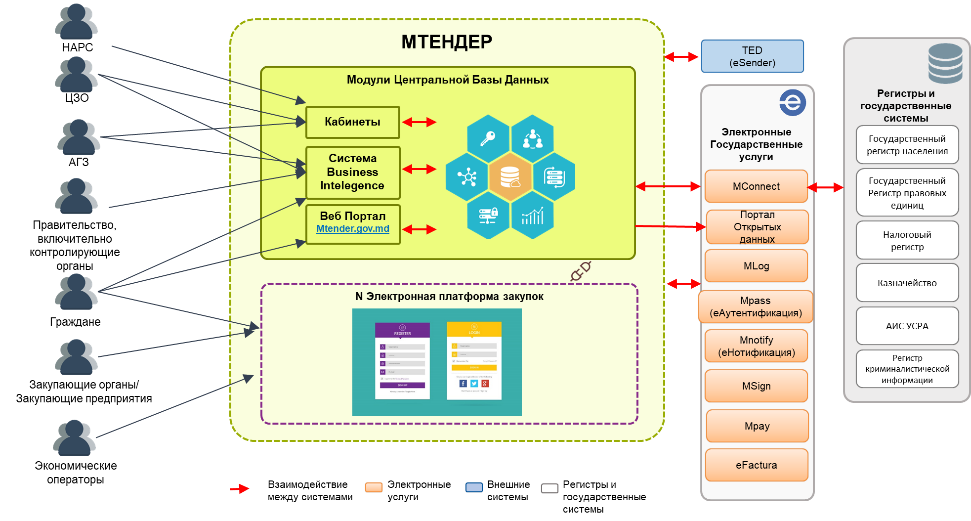 Рисунок 2. Взаимодействие субъектов в системе «MTender» 12. Функции субъектов системы «MTender»Функции субъектов АИС ГРГЗ обусловлены функциями, возложенными на них Законом № 71-XVI от 22 марта 2007 года о регистрах, Законом № 131 от 3 июля 2015 года о государственных закупках и другими нормативными актами.Министерство финансов – владелец системы «MTender»:1) обеспечивает правовые, организационные и финансовые условия для создания и обслуживания системы «MTender»;2) обеспечивает поддержание системы «MTender» в соответствии с правилами хранения регистров;	3) обеспечивает механизм регистрации объектов, подлежащих регистрации;4) обеспечивает достоверность, полноту и целостность данных системы «MTender»;5) обеспечить безопасность и защиту данных в реестре;	6) обеспечить доступ к данным в реестре в соответствии с законом и правилами ведения регистров;7) делегирует функции, связанные с ведением регистра держателя системы «MTender» и/или системных регистраторов «MTender».Государственное учреждение «Центр информационных технологий в финансах» – держатель системы «MTender» – выполняет задачи сохранения системы «MTender», переданные владельцем системы «MTender»;Агентство государственных закупок (АГЗ) – поставщик и получатель данных системы «MTender»:1) координирует, контролирует и оценивает посредством функций, предлагаемых системой «MTender» порядок соблюдения договорными органами процедуры государственных закупок и присуждения договоров государственных закупок;2) подготавливает, обновляет и поддерживает посредством функций, предлагаемых системой «MTender» список квалифицированных экономических операторов и список запрещенных экономических операторов;3) рассматривает отчеты о процедурах государственных закупок;4) создает и анализирует отчеты о процедурах государственных закупок;5) управляет Бюллетенем государственных закупок в рамках системы «MTender».Национальное агентство по рассмотрению споров – поставщик и получатель данных системы «MTender»:1) получает и регистрирует жалобы, поданные участниками процедур государственных закупок;2) регистрирует результаты рассмотрения жалоб, представленных участниками в процедурах государственных закупок;3) вмешивается в разбирательства, связанные с проведением процедур государственных закупок, включая приостановление процедуры государственных закупок и отмену процедуры государственных закупок.Закупающий орган – поставщик и получатель данных системы «MTender»:1) разрабатывает годовые и квартальные планы проведения процедур государственных закупок;2) создать рабочие группы, ответственные за проведение государственных закупок в этих договаривающихся органах;3) составляет и публикует приглашения/уведомления об участии в процедурах государственных закупок;4) разрабатывает и публикует в системе «MTender» документацию о присуждении и другие документы, применимые в процедурах государственных закупок;5) инициирует процедуры государственных закупок;6) рассматривает, оценивает и сравнивает предложения, представленные в рамках процедур государственных закупок;7) применяет решения Национального агентства по рассмотрению споров;8) подписывает контракты о государственных закупках и передает их для подписания участникам, признанным победителями;9) составляет отчеты о результатах процедур государственных закупок и представляет их в Агентство государственных закупок;10)  передает подписанные контракты в казначейство для регистрации;11) ведет электронную переписку с заинтересованными экономическими операторами и участниками процедуры государственных закупок;12) публикует ответ на полученные запросы разъяснений;13) контролирует выполнение договора о государственных закупках;14) инициирует, подписывает и представляет для регистрации дополнительные соглашения к договорам о государственных закупках.Закупающее предприятие – поставщик и получатель данных системы «MTender»:- (факультативно) составляет годовые и квартальные планы проведения процедур закупок;- создает рабочие группы, ответственные за совершение покупок в рамках этих организаций;- составляет и публикует приглашения участвовать в процедурах государственных закупок;- разрабатывает и публикует в системе «MTender» документацию о присуждении и другие документы, применяемые в рамках процедур закупок;- инициирует процедуры государственных закупок;- рассматривает, оценивает и сравнивает предложения, представленные в рамках процедур государственных закупок;- подписывает контракты о государственных закупках и представляет их для подписания участникам, признанным победителями;- ведет электронную переписку с заинтересованными экономическими операторами и участниками процедуры государственных закупок;- публикует ответ на полученные запросы разъяснений;- (факультативно) контролирует выполнение договора о государственных закупках;- инициирует и подписывает дополнительные соглашения к ранее заключенным договорам закупок в рамках системы «MTender».Экономический оператор – поставщик и получатель данных системы «MTender» (регистра):- имеет доступ к закупочной документации для процедуры государственных закупок;- представляет запросы разъяснений организации-заказчику по закупочной документации для процедуры закупок и получает объяснения;- регистрируется в процедуре государственных закупок;- представляет предложения в процедуру государственных закупок;- представляет квалификационные документы в рамках процедур государственных закупок;- предоставляет дополнительную информацию по запросу организации-заказчика;- участвует в процедуре присуждения контракта о государственных закупках;- подписывает договоры о государственных закупках в случае признания его в качестве победителя;- предоставляет гарантию надлежащего исполнения договора о государственных закупках;- выполняет подписанный договор о закупках.Электронные платформы для покупки – регистраторы системы «MTender»:- обеспечивает рабочие процессы для организации процедур государственных закупок подрядными органами, организациями-заказчиками;- обеспечивает рабочие процессы для участия экономических операторов в процедуре государственных закупок;- собирает и передает данные, относящиеся к процессу организации и проведения процедур закупок для ЦБД;- обеспечивает синхронизацию данных между ЦБД и платформой;- оказывает техническую помощь подрядным органам и экономическим операторам в процессе использования функциональных возможностей системы «MTender» в организации процедур государственных закупок.Государственные информационные системы и регистры – поставщики данных в рамках системы «MTender»:- предоставляет информацию об экономических операторах, подрядных органах и т. д. на основании IDNO;- предоставляет информацию о физических лицах, на основании IDNP;- предоставляет информацию о регулярной уплате налогов, взносов (согласно данным Государственной налоговой службы);- предоставляет информацию о наличии лицензий и других разрешительных документов в отношении участника процедуры государственных закупок;- предоставляет информацию о наличии финансовых ресурсов и платежах, осуществляемых в рамках договора о государственных закупках;- предоставляет информацию о налоговых счетах, выписанных во процессе выполнения договора о государственных закупках;- предоставляет информацию о наличии/отсутствии судимостей в отношении участника процедуры государственных закупок.Государственные электронные службы – посредники для предоставления данных в рамках системы «MTender» (регистра):- обеспечивает обмен данными между системой «MTender» и Реестрами и государственными информационными системами;- обеспечивает реализацию внутренних процессов в системе «MTender», таких как: аутентификация пользователей, электронное подписание документов, уведомление, регистрация событий и т.д.Правительственный портал открытых данных - получатель данных системы «MTender» – обеспечивает публикацию открытых данных для облегчения доступа граждан к данным о процедурах закупок.Внешние системы (TED) – получатели данных системы «MTender» – обеспечивают публикацию объявления об участии и уведомлений в Официальном журнале Европейского Союза.Государственное управление – получатель данных системы «MTender»:- осуществляет контроль за процедурами государственных закупок;- осуществляет просмотр статистических отчетов;- перенимаеи опыт организации процедур государственных закупок.Широкая общественность - получатель данных системы «MTender»:- осуществляет контроль за процедурами государственных закупок;- осуществляет просмотр статистических отчетов;- получает набор данных для расширенного анализа данных о процедурах государственных закупок.13. Схема информационного потокаОбщая схема потока информации в процессе одного стандартного цикла процедуры государственных закупок в системе «MTender» показана на рисунке 3.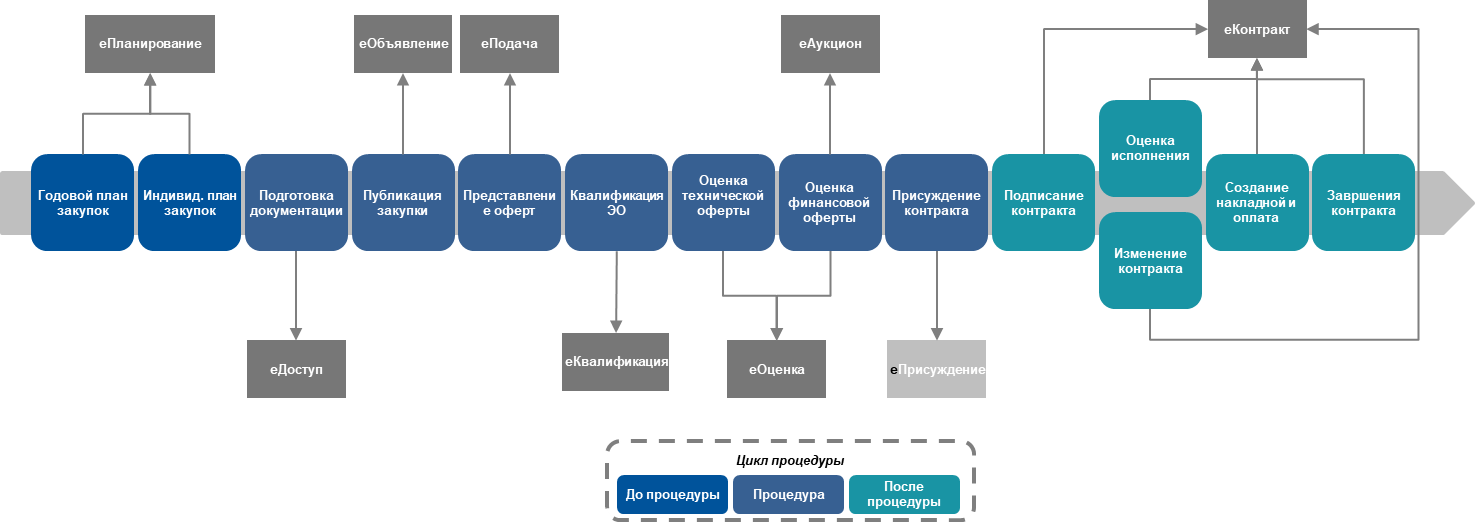 Рисунок 3. Стандартный цикл процедуры государственных закупок и взаимодействия с ЦБД и ЭПЗРаздел VДОКУМЕНТЫ СИСТЕМЫ «MTENDER»14. Входящие документы:Закупающие органы/Закупающие предприятия:1) утвержденный годовой/индивидуальный план закупок;2) детальная спецификация объекта закупки;3) спецификация факторов оценки;4) описание требований для участников;5) информация о закупающем органе/закупающем предприятии;6) записи и/или отчеты о:консультации на рынке, при необходимости;обратная связь, полученная во время планирования и аукциона, при необходимости;вопросы и разъяснения, связанные с объявлением об участии и/или документацией по присуждению;квалификация, если она выполнена в автономном режиме;оценка, если она выполнена в автономном режиме;жалобы и решения Национального агентства по разрешению споров;7) решения по оценке оферт;8) решения о выборе победителя;9) отчет об исполнении договора;10) письмо о прекращении/изменении договора, при необходимости.Экономические операторы:1) заявка на участие;2) документы, сопутствующие предложению;3) документы, сопутствующие оферте;4) банковская гарантия, в том числе по исполнению договора;5) жалоба.Агентство государственных закупок:1) данные об экономических операторах;2) запрос на включение в список квалифицированных/запрещенных экономических операторов;3) решения о включении экономических операторов в список запрещенных экономических операторов;4) решения по поданным жалобам;5) отчет о процедуре государственных закупок.Национальное агентство по разрешению споров:1) жалоба, поданная участником процедуры государственных закупок;2) письмо закупающего органа;3) письмо экономического оператора.15. Исходящие документы:Закупающие органы/Закупающие предприятия:1) объявление об участии в процедуре закупки;2) документация по присуждению, в том числе:форма для подачи заявок;единый европейский документ о закупках (DUAE);ссылка, при необходимости;описание объекта закупки, включая функциональные и/или технические требования;образец финансового предложения; сроки и общие условия соглашения или сроки и общие условия рамочного соглашения;3) ответ на запрос разъяснений относительно документации присуждения;4) протокол открытия оферт;5) протокол об оценке оферт;6) отчет о проведении процедуры закупок;7) договор государственных закупок;8) протокол об изменении договора;9) отчет об изменении договора;10) уведомление о присуждении контракта;11) объявления о внесении изменений в процедуры закупок;12) отчеты о проведенных процедурах закупок;13) другая информация о проведении процедуры закупок.Экономические операторы:1) запрос разъяснений относительно документации о присуждении;2) подтверждение о подаче оферты;3) подтверждение о подаче жалобы;4) цифровая копия подписанного договора, если он присужден.Агентство государственных закупок:1) статистические данные и отчеты.Национальное агентство по разрешению споров:1) статистические отчеты и данные,2) подтверждение того, что жалоба была подана;3) решения по поданным жалобам.16. Технологические документы1) документы, подтверждающие отсутствие задолженности перед государственным бюджетом;2) документы, подтверждающие квалификацию и правомерность экономического оператора;3) системные уведомления.Раздел VIИНФОРМАЦИОННОЕ ПРОСТРАНСТВО СИСТЕМЫ «MTENDER»17. Информационные объектыСовокупность основных информационных объектов, представляющих информационный ресурс системы «MTender», определяется в зависимости от ее назначения и включает:1) закупающий орган/закупающее предприятие;2) экономического оператора;3) плановую линию; 4) процедуру закупок;5) документ:a) процедуры закупок;b) оферты;c) договора;d) жалобы;e) изменений;f) исполнения;6) критерий;a) процедуры;b) оферт;7) требование:a) процедуры;b) оферты;8) положение:a) процедуры закупок;b) оферты;c) договора;9) вопрос;10) объяснение;11) разъяснение;12) организационный акт:a) протокол об открытии; b) протокол об оценке;c) отчет о об организации закупки;d) решение;13) жалобу;14) оферту;15) присуждение;16) договор;17) внесение изменений;18) транзакцию;19) поставку.Структура данных и информационные объекты должны соответствовать образцу, установленному Стандартом открытых данных по контрактам, опубликованном по адресу http://standard.open-contracting.org/latest/en/Дополнительные объекты информации, которые не охватываются Стандартом открытых данных по контрактам, будут определены и описаны на начальной стадии разработки системы «MTender».18. Идентификаторы информационных объектов1) Идентификатором информационного объекта «закупающий орган/ закупающее предприятие» является государственный идентификационный номер юридического лица (IDNO), взятый из Государственного регистра юридических единиц;2) Идентификатором информационного объекта «экономический оператор» является государственный идентификационный номер юридического лица (IDNO), взятый из Государственного регистра юридических единиц;3) Идентификатор информационного объекта «плановая линия» – это уникальный идентификационный номер, генерируемый системой «MTender»;4) Идентификатор информационного объекта «процедура закупки» имеет формат MD-AAAA-LL-DD-NNN-XX, где:- MD – код ISO для Республики Молдова;- АААА – год начала процедуры государственных закупок;- LL – месяц начала процедуры государственных закупок;- DD – дата начала процедуры государственных закупок;- NNN – порядковый номер процедуры государственных закупок в текущий день;- XX – код типа процедуры закупок.5) Идентификатор информационного документа «документ» – это уникальный идентификационный номер, генерируемый системой «MTender»;6) Идентификатор информационного объекта «критерий» – это уникальный идентификационный номер, генерируемый системой «MTender»;7) Идентификатор информационного объекта «требование» – это уникальный идентификационный номер, генерируемый системой «MTender»;8) Идентификатор информационного объекта «положение» – это уникальный идентификационный номер, генерируемый системой «MTender»;9) Идентификатор информационного объекта «вопрос» – это уникальный идентификационный номер, генерируемый системой «MTender»;10) Идентификатор информационного объекта «разъяснения» – это уникальный идентификационный номер, генерируемый системой «MTender»;11) Идентификатор информационного объекта «объяснение» – это уникальный идентификационный номер, генерируемый системой «MTender»;12) Идентификатор информационного объекта «организационный акт» имеет формат MD-AAAA-LL-DD-NNN-XX-YY-ZZZ, где:- MD-AAAA-LL-DD-NNN-XХ – номер процедуры государственных закупок, которой принадлежит соответствующий организационный акт;- YY – идентификатор типа организационного акта (11 – протокол открытия, 12 – протокол оценки, 13 – отчет, 14 – решение);- ZZZ – порядковый номер организационного акта этого типа в рамках процедуры государственных закупок;13) Идентификатор информационного объекта «жалоба» имеет формат MD-AAAA-LL-DD-NNN-XX-YY-ZZZ, где:- MD-AAAA-LL-DD-NNN-XX – номер процедуры государственных закупок, в которой подана жалоба;- YY – идентификатор информационного объекта (01 – договор, 02 – дополнительное соглашение (поправка), 03 – оферта, 04 – жалоба, 05 – присуждение);- ZZZ – порядковый номер жалобы в рамках этой процедуры государственных закупок.14) Идентификатор информационного объекта «оферта» имеет формат MD-AAAA-LL-DD-NNN-XX-YY-ZZZ, где:- MD-AAAA-LL-DD-NNN-XX – номер процедуры государственных закупок, в рамках которой подана оферта;- YY – идентификатор информационного объекта (01 – договор, 02 – дополнительное соглашение (поправка), 03 – оферта, 04 – жалоба, 05 – присуждение);- ZZZ – порядковый номер оферты, представленной в рамках этой процедуры государственных закупок;15) Идентификатор информационного объекта «присуждение» имеет формат MD-AAAA-LL-DD-NNN-XX-YY-ZZZ, где:- MD-AAAA-LL-DD-NNN-XX – номер процедуры государственных закупок, в которой имело место присуждение;- YY – идентификатор информационного объекта (01 – договор, 02 – дополнительное соглашение (поправка), 03 – оферта, 04 – жалоба, 05 – присуждение);- ZZZ – порядковый номер присуждения в рамках этой процедуры государственных закупок;16) Идентификатор информационного объекта «договор» имеет формат MD-AAAA-LL-DD-NNN-XX-YY-ZZZ, где:- MD-AAAA-LL-DD-NNN-XX – номер процедуры государственных закупок, в рамках которой был заключен договор;- YY – идентификатор информационного объекта (01 – договор, 02 – дополнительное соглашение (поправка), 03 – оферта, 04 – жалоба, 05 – присуждение);- ZZZ – порядковый номер договора в рамках этой процедуры государственных закупок;17) Идентификатор информационного объекта «поправка» имеет формат MD-AAAA-LL-DD-NNN-XX-YY-ZZZ, где:- MD-AAAA-LL-DD-NNN-X – номер процедуры государственных закупок, в рамках которой заключена поправка;- YY – идентификатор информационного объекта (01 – договор, 02 – дополнительное соглашение (поправка), 03 – оферта, 04 – жалоба, 05 – присуждение);- ZZZ – порядковый номер поправки к договору в рамках этой процедуры государственных закупок;18) Идентификатор информационного объекта «транзакция» – это уникальный внутренний идентификационный номер, генерируемый системой «MTender»; 19) Идентификатор информационного объекта «поставка» – это уникальный внутренний идентификационный номер, генерируемый системой «MTender». Структура идентификаторов информационных объектов в системе «MTender» будет соответствовать стандарту OCDS. Правила формирования структуры идентификаторов информационных объектов в системе «MTender» являются частью Стандарта открытых данных по контрактам, опубликованного по адресу http://standard.open-contracting.org/latest/en/schema/identifiers/19. Основные сценарииОсновной сценарий представляет собой список событий, связанных с информационным объектом, который содержится в системе «MTender» и через который система «MTender» выполняет свои функции. Выполнение функций системы «MTender» в процессе организации процедур государственных закупок и заключения договоров о государственных закупках осуществляется в соответствии со следующими основными сценариями:1) для информационного объекта «закупающий орган»:a) начальный вход в запись имеет место:- при регистрации органа в системе «MTender»;b) обновление данных информационного объекта выполняется:- при редактировании данных закупающего органа (наименование, руководитель, контактные данные, банковские данные и т.д.);- при межведомственном обмене информацией;2) для информационного объекта «экономический оператор»:a) начальный вход в запись имеет место:- при регистрации экономического оператора в системе «MTender»;b) обновление данных информационного объекта выполняется:- при редактировании данных экономическим оператором (наименование, руководитель, контактные данные, банковские данные и т.д.);- межведомственный обмен информацией;3) для информационного объекта «плановая линия»:a) начальный вход в запись имеет место:- при сохранении плановой линии в первый раз в системе «MTender»;b) обновление данных информационного объекта выполняется:- при редактировании любых данных информационного объекта;- при изменении статуса информационного объекта;с) удаление и архивирование осуществляется:- при отмене плановой линии;- по истечении срока действия;4) для информационного объекта «объявление о намерении»:a) начальный вход в запись имеет место:- при сохранении информации о процедуре закупок первый раз в системе;b) обновление данных информационного объекта выполняется:- при редактировании любых данных информационного объекта;- при изменении статуса информационного объекта;с) удаление и архивирование:- после завершения всех процедур закупок, связанных с объявлением о намерении (после завершения всех связанных договоров о государственных закупках);- при отмене объявления о намерении;5) для информационного объекта «процедура закупок»:a) начальный вход в запись имеет место:- при сохранении информации о процедуре закупок в первый раз;b) обновлении данных информационного объекта выполняется:- при редактировании любых данных информационного объекта;- при изменении статуса информационного объекта;с) удаление и архивирование:- при отмене процедуры закупок;- после завершения всех заключенных договоров;6) для информационного объекта «документ»:a) начальный вход в запись имеет место:- при первом получении документа системой «MTender»;- при получении новой версии документа;b) обновление данных информационного объекта выполняется:- при изменении метаданных информационного объекта;- при изменении статуса информационного объекта;с) удаление учетной записи с помощью специальной маркировки:- при размещении новой версии документа;- при исключении документа;7) для информационного объекта «критерий»:a) начальный вход в запись имеет место:- при первом успешном сохранении данных информационного объекта;b) обновление данных информационного объекта выполняется:- при редактировании данных информационного объекта;с) удаление учетной записи с помощью специальной маркировки:- по запросу об исключении;8) для информационного объекта «требование»:a) начальный вход в запись имеет место:- при первом успешном сохранении данных информационного объекта;b) обновление данных информационного объекта выполняется:- при редактировании данных информационного объекта;с) удаление учетной записи с помощью специальной маркировки:- по запросу об исключении;9) для информационного объекта «лот»:a) начальный вход в запись имеет место:- при первом успешном сохранении данных информационного объекта;b) обновление данных информационного объекта выполняется:- при редактировании данных информационного объекта;с) удаление учетной записи с помощью специальной маркировки:- по запросу об исключении;10) для информационного пункта «позиция лота»:a) начальный вход в запись имеет место:- при первом успешном сохранении данных информационного объекта;b) обновление данных информационного объекта выполняется:- при редактировании данных информационного объекта;с) удаление учетной записи с помощью специальной маркировки:- по запросу об исключении;11) для информационного объекта «объяснение»:a) начальный вход в запись имеет место:- при первом успешном сохранении данных информационного объекта;b) обновление данных информационного объекта выполняется:- при редактировании данных информационного объекта;12) для информационного объекта «разъяснения»:a) начальный вход в запись имеет место:- при первом успешном сохранении данных информационного объекта;b) обновление данных информационного объекта выполняется:- при редактировании данных информационного объекта;13) для информационного объекта «организационный акт»:a) начальный вход в запись имеет место:- при первом получении акта системой «MTender»;- при получении новой версии акта;b) обновление данных информационного объекта выполняется:- при изменении метаданных информационного объекта;- при изменении статуса информационного объекта;с) удаление учетной записи с помощью специальной маркировки:- при размещении новой версии акта;- при исключении акта.14) для информационного объекта «жалоба»:a) начальный вход в запись имеет место:- при первом успешном сохранении данных информационного объекта;b) обновление данных информационного объекта выполняется:- при редактировании данных информационного объекта;- при изменении статуса информационного объекта;с) удаление учетной записи с помощью специальной маркировки:- при закрытии (урегулировании) жалобы;- при аннулировании жалобы;15) для информационного объекта «оферта»;a) начальный вход в запись имеет место:- при первом получении оферты системой «MTender» (подача оферты);b) обновление данных информационного объекта выполняется:- при изменении метаданных информационного объекта;- при изменении статуса информационного объекта;с) удаление учетной записи с помощью специальной маркировки:- при аннулировании (отзыве) оферты участником торгов;16) для информационного объекта «присуждение»;a) начальный вход в запись имеет место:- при первом сохранении информационного объекта;b) обновление данных информационного объекта выполняется:- при изменении данных информационного объекта;- при изменении статуса информационного объекта;с) удаление учетной записи с помощью специальной маркировки:- при аннулировании решения о присуждении;17) для информационного объекта «договор»:a) начальный вход в запись имеет место:- при первом получении договора системой «MTender»;- при получении новой версии договора;b) обновление данных информационного объекта выполняется:- при изменении метаданных информационного объекта;- при изменении статуса информационного объекта;с) удаление учетной записи с помощью специальной маркировки:- по завершении исполнения договора о закупках;- при аннулировании договора закупки;18) для информационного объекта «транзакция»:a) начальный вход в запись имеет место:- при первом получении данных о транзакции от пользователя или при межведомственном обмене информацией;b) обновление данных информационного объекта выполняется:- при изменении данных информационного объекта;- при изменении статуса информационного объекта;- при межведомственном обмене информацией;19) для информационного объекта «поставка»:a) начальный вход в запись имеет место:- при первом получении данных о поставке или при межведомственном обмене информацией;b) обновление данных информационного объекта выполняется:- при изменении данных информационного объекта;- при изменении статуса информационного объекта;- при межведомственном обмене информацией.Для достижения основных сценариев и системных функций система «MTender» автоматизирует весь цикл проведения процедур государственных закупок (от планирования до учета оплаты и завершения договора) для всех видов процедур государственных закупок, как это определено действующим национальным законодательством о государственных закупках.Основные виды деятельности, осуществляемые в рамках конкретных сценариев государственных закупок, заключаются в следующем:1) инициирование процедуры закупок. На начальном этапе, реализованном через модуль еПланирование, который обеспечивает ежегодные мероприятия по планированию закупок, а также индивидуальное планирование (инициирование) процедуры закупок, будут осуществляться следующие мероприятия:а) инициирование закупки – закупающий орган или закупающее предприятие, используя функциональность модуля еПланирование, разработают, с использованием онлайновых рабочих процессов, приложение запроса проведения закупки, основанное на его потребностях, с указанием имеющегося в наличии бюджета и результатов рыночных консультаций, при необходимости. Это приложение будет отправлено через систему «MTender» для утверждения в региональное казначействе, если это предусмотрено законом, в целях подтверждения наличия бюджетных ресурсов для указанной процедуры закупок;b) запрос информации/консультации – это автономный процесс запроса информации от экономических операторов и других заинтересованных сторон, который будет выполняться закупающим органом закупающим предприятием, чтобы помочь в подготовке документации о присуждении;	c) разработка документации о присуждении – это автономный процесс разработки спецификаций и технических требований для запланированного приобретения, который затем послужит основой для составления объявления об участии;d) разработка объявления об участии – это онлайн-процесс, проводимый закупающим органом/закупающим предприятием с целью уточнения подробной информации об организуемой процедуре закупок для потенциальных экономических операторов, с использованием шаблонов и шаблонов документов в рамках онлайн-процесса внутри системы «MTender». Этот этап будет реализован с помощью модуля eAccess;e) публикация объявления об участии и документации о присуждении – через модуль eОбъявление, заполненные электронные документы, включающие объявление об участии и документацию о присуждении, будут отправлены через систему «MTender» для публикации на веб-портале и в Официальном журнале Европейского Союза (TED), в зависимости от ситуации;2) проведение процедуры закупок, оценка предложений и заключение договора. Этот этап процедуры закупок имеет место после публикации объявления об участии и осуществляется через модуль eПодача, представляющий собой поток электронных процессов для выполнения процедур закупок в соответствии с выбранной/технической процедурой закупок, как предусмотрено в Законе № 131 от 3 июля 2015 года о государственных закупках. В случае индивидуального контракта, eПодача начнет предлагать заинтересованным экономическим операторам возможность представить вопросы относительно документации о присуждении, а закупающий орган/закупающее предприятие предоставит необходимые разъяснения. За этапом регистрации оферт для  участия в процедуре закупок и онлайн-подачи тендерных оферт, последует оценка оферт закупающим органом, реализуемая при помощи модуля eОценка, который будет завершен публикацией уведомления о присуждении контракта, реализуемое посредством модуля eПрисуждение, электронное подписание договора и его регистрация в региональном казначействе, при необходимости.В случае совокупных приобретений, основанных на рамочном соглашении, процедура закупок начнется с возможности предоставления вопросов о документации о присуждении и регистрации участников для подачи заявок на участие в рамочном соглашении, также выполняемых посредством модуля eПодача. Впоследствии будет осуществлена подача репрезентативных предложений, их оценка через модуль еОценка и через модуль еПрисуждение, присуждение рамочного соглашения, завершенное публикацией уведомления о присуждении, электронное подписание рамочного соглашения и его регистрация в региональном казначействе, по необходимости. После этого этапа система «MTender» обеспечит создание дополнительного электронного рабочего процесса для конкурса на второй стадии на основании рамочного соглашения с несколькими экономическими операторами, который может быть проведен через приложение ценовые предложения или электронный аукцион (модуль eАукцион). В частности, последующий контракт рамочного соглашения будет присужден на втором этапе после проведения конкурса, а предмет закупок последующего контракта останется таким же, как рамочное соглашение, заключенное на первом этапе. Последующий контракт, вытекающий из этой процедуры, будет иметь прямую связь с рамочным соглашением, из которого исходит, таким образом ведя учет всех контрактов, присужденных на основании рамочного соглашения, и произведенных платежей.3) подача жалоб. Оспаривающий механизм, разработанный в рамках модуля eЖалоба, обеспечивает интерактивный рабочий процесс для подачи жалобы экономическим оператором, участвующим в процедуре закупок, начиная с этапа публикации объявления об участии в процедуре государственных закупок и до подписания договора о государственных закупках, включая регистрацию, экспертизу и разрешение жалоб Национальным агентством по рассмотрению жалоб;4) после заключения договора о государственных закупках, в разные периоды процесса исполнения договора, включаются операторы менеджмента договора о государственных закупках, обеспечиваемые модулем eКонтракт Менеджмент и состоящие из следующих процессов:а) изменение договора без влияния на общую стоимость контракта – поправки. В рамках этого процесса будут внесены изменения в договор о государственных закупках, бех влияния на его стоимость;б) изменение с влиянием на стоимость контракта – продление контракта. В рамках этого процесса будут внесены изменения в договор о государственных закупках, которые влияют на бюджет контракта и будут включать регистрацию этих изменений в региональном казначействе, в зависимости от обстоятельств;c) оценка хода выполнения контракта – для товаров и услуг. Эти процессы обеспечат отражение процесса реализации контракта и состояния осуществления государственных закупок товаров и услуг;d) оценка хода выполнения контракта – для работ. Эти процессы обеспечат отражение процесса исполнения контракта и статуса реализации государственных закупок на работы.e) создание и изменение графика платежей: закупающий орган создает и управляет графиком платежей для каждого контракта, который будет соотнесен с результатами/итогами приобретенных товаров, услуг и работ. Рабочий процесс позволит изменить график платежей в течение срока действия договора.f) выдача и принятие фактуры: путем интеграции электронных услуг (eФактура) и других информационных систем система «MTender» предложит возможность пересылки и принятия фактур. В то же время эти процессы будут связаны с оценкой хода выполнения контракта и выполнением графика платежей.g) обработка платежей: региональное казначейство отвечает за исполнение платежей, запрошенных закупающим органом. В этом контексте, обмениваясь информацией с информационными системами регионального казначейства, система «MTender» будет получать и записывать данные о платежах, выполненных региональным казначейством в рамках контракта;h) управление еЗаказом: модуль eКонтракт Менеджмент обеспечит функциональность еЗаказа, через которую закупающий орган сможет выпустить заказы на поставку/доставку по подписанным контрактам.20. Системные данные «MTender»Структура данных системы «MTender», типы и ограничения для полей системных данных будут соответствовать Стандарту открытых данных по контрактам, опубликованных по адресу: http://standard.open-contracting.org/latest/en/21. Системные классификаторы «MTender»Для обеспечения достоверности и уменьшения объема информации, хранящейся в системе «MTender», будут использоваться классификаторы, которые можно разделить на три группы:1) международные:CS – классификатор государств в соответствии с Регламентом Европейского Сообщества EC 2081/2003 от 27 ноября 2003 года;CPV – общий словарь для закупок;CV – классификатор валют;2) национальные:CUATM – классификатор административно-территориальных единиц Республики Молдова;CFP – классификатор видов собственности;CFOJ – классификатор организационно-правовых форм;Классификатор «Единицы измерения и расчета»;3) внутрисистемные:Внутрисистемные классификаторы будут разработаны и использованы в системе «MTender» в соответствии со Стандартом открытых данных по контрактам и только в отсутствие одобренных международных и национальных классификаторов.22. Взаимодействие с другими информационными ресурсамиЦБД будет взаимодействовать и будет взаимосвязана со следующими государственными регистрами, когда взаимодействие разрешено и/или активно:Таблица 1 Государственные регистры/учреждения, которые должны быть подключены к системе «MTender»В контексте интеграции с другими информационными системами система «MTender» будет основана на модульной, надежной и сервис-ориентированной архитектуре, облегчающей обмен структурированной информацией с внешними информационными системами и использование различных типов источников данных.Внедрение системы «MTender» обеспечит соблюдение открытых стандартов и использование общеизвестных и общепринятых технологий для обеспечения совместимости. Таким образом, будут выполнены следующие требования:1) Система «MTender» будет основываться на веб-технологиях, стандартах и ​​технологиях, таких как архитектура сервис-ориентированной архитектуры (SOA), протоколы связи на основе XML (SOAP и XML-RPC), TLSSSL и т.д.;2) Система «MTender» будет внедрять стандарт OCDS для обеспечения открытия данных и документов на всех этапах процесса проведения процедур государственных закупок.Раздел VIIТЕХНОЛОГИЧЕСКОЕ ПРОСТРАНСТВО СИСТЕМЫ «MTENDER»23. Уровни информационной инфраструктурыОбщая архитектура системы «MTender» состоит из двух уровней:Центральная база данныхЦентральная база данных, размещенная на платформе MCloud, предназначенной для организации и хранения данных о процедурах государственных закупок, обеспечения синхронизации данных и предоставления данных внешним потребителям данных;Электронные платформы закупокЭлектронные платформы закупок, которые посредством связи с ЦБД обеспечивают интерфейс работы для уполномоченных пользователей субъектов, участвующих в процессе государственных закупок.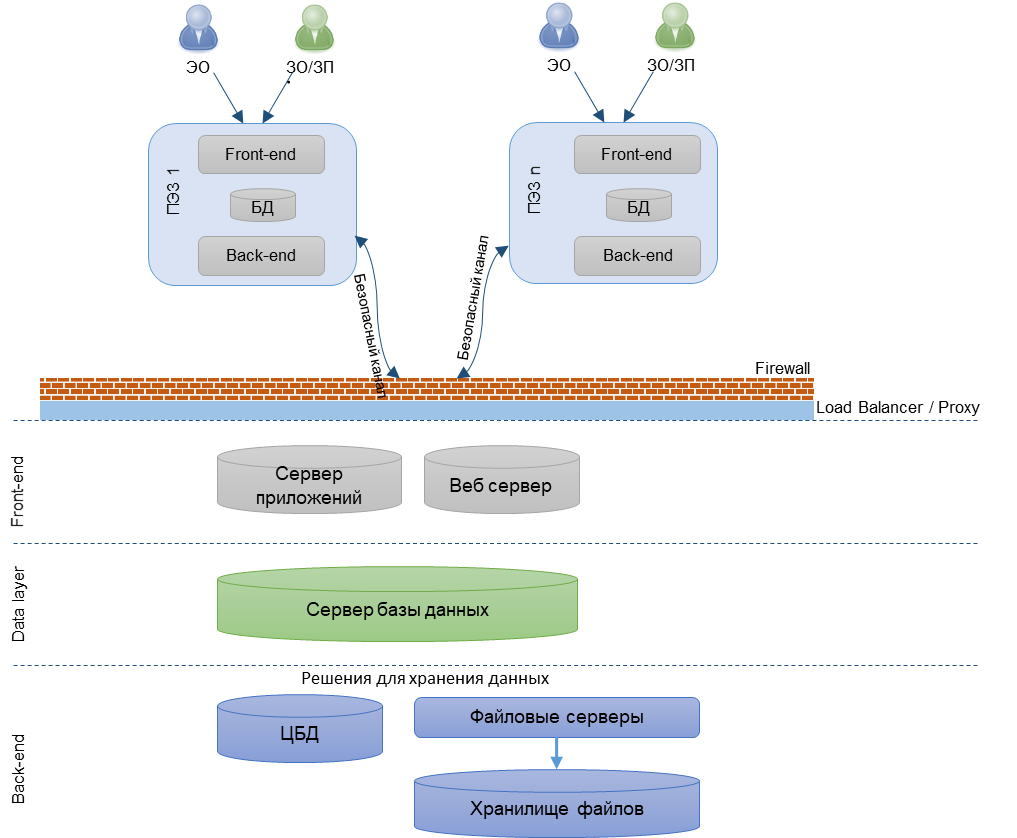 Рисунок 4. Архитектура системы «MTender»Коммуникация электронных платформ для закупок с ЦБД будет достигнута через глобальную сеть Интернет, с использованием безопасных каналов обмена данными.Детальная архитектура системы «MTender» будет определяться разработчиком системы «MTender» вместе с владельцем и держателем системы «MTender» на этапах разработки и реализации информационной системы и будет включать, по крайней мере, компоненты, показанные на рисунке 4. Веб-серверыЭти серверы будут размещать интерфейсные компоненты различных модулей ЦБД, а также интерфейсные компоненты общих служб.Эти серверы будут предлагать надежные отказоустойчивые возможности (failover) и масштабируемость для обеспечения высокой доступности и поддержки растущей нагрузки. Поэтому ожидается, что будет создано несколько веб-серверов путем создания союза веб-серверов (web-farm) или будет создана архитектура балансировки нагрузки для удовлетворения этих требований. Серверы приложенийЭти серверы будут размещать базовые компоненты различных модулей ЦБД, а также вспомогательную часть общих служб. Они также будут размещать в системе системы документооборота и транзакций, выполняемых в рамках системы «MTender».Эти серверы будут предлагать надежные отказоустойчивые возможности (failover) и масштабируемость для обеспечения высокой доступности и поддержки растущей нагрузки. Поэтому ожидается, что будет множество серверов приложений, создав союз серверов приложений (web-farm) или создав архитектуру кластера балансировки нагрузки для удовлетворения этих требований.Серверы баз данныхНа серверах баз данных будут размещены системы базы данных. Эти серверы будут настроены таким образом, чтобы обеспечить надежные отказоустойчивые возможности (failover) и масштабируемость. Рекомендуется предоставить как минимум два экземпляра базы данных. Настоятельно рекомендуется использовать систему управления базами данных, поддерживаемую платформой MCloud.Файловые серверыФайловые серверы будут управлять доступом к файлам, хранящимся в системе «MTender».Решения для хранения данныхРешения для хранения, предлагаемые платформой MCloud, будут использоваться для хранения базы данных, файлов и других системных данных. Первоначально ожидается, что потребуется емкость 1 Тб, которая затем может достигать 10 Тб. Тем не менее, емкость памяти будет увеличиваться постепенно, в зависимости от необходимости.Услуги аутентификацииУслуги аутентификации будут предоставлены правительственной электронной службой MPass с помощью различных механизмов аутентификации: мобильной подписи, электронной подписи, электронного удостоверения личности, имени пользователя и пароля, а при необходимости, результаты аутентификации будут проверяться с помощью государственных регистров, если это применимо.Антивирусные/антиспамные решенияУслуга будет предоставлена ​​платформой MCloud и относится к аппаратным и/или программным решениям для обеспечения антивирусной и антиспамовой защиты для всех серверов. Файлы будут сканироваться в процессе загрузки в систему «MTender». При обнаружении зараженного файла процедура загрузки будет остановлена, а файл будет отклонен. На уровне ЭПЗ также будет аналогичная услуга, предоставляемая оператором ЭПЗ. Система обнаружения вторженийУслуга будет предоставлена ​​инфраструктурой MCloud. Это относится к программным решениям и будет включать в себя все необходимые агенты, охватывающие все серверы, сканируя как часть DMZ, так и защищенную сетевую сторону, и будет идентифицировать любую нежелательную попытку доступа к серверам. Операторы ЭПЗ будут использовать аналогичную систему на основе ПЭА.Услуги электронной почтыАвтоматизированные услуги уведомлений по электронной почте для оповещения о технических или деловых событиях будут предоставлены правительственной электронной службой «MNotify». Он должен охватывать потребности в обмене информацией между пользователями ЦБД, ЭПЗ и другими конечными пользователями в процессе организации и проведения процедур государственных закупок, осуществляемых с помощью электронных средств, и для информирования администраторов системы «MTender» и конечных пользователей о любых проблемах технического характера.Услуги мониторингаУслуги будут предоставляться платформой MCloud и электронной услугой MLog. В то же время на уровне ЭПЗ будет также аналогичная услуга, предоставляемая оператором ЭПЗ. Решения для резервного копирования данныхУслуги резервного копирования и восстановления будут предоставлены платформой MCloud. В то же время на уровне ЭПЗ также будет аналогичное решение, предоставляемое оператором ЭПЗ.Сетевое оборудованиеСетевое оборудование для размещения ЦБД и веб-портала будет частью платформы MCloud. Для электронных закупочных платформ сетевое оборудование будет предоставляться операторами ЭПЗ.БрандмауэрыСистема «MTender» будет использовать решения брандмауэра, которые являются частью правительственной информационной инфраструктуры (MCloud). Также для электронных платформ закупки аналогичные решения будут предоставляться операторами ЭПЗ.24. Технический комплекс программыСписок программных продуктов и технических средств, используемых для создания информационной инфраструктуры системы «MTender», будет одобрен оператором ЦБД на этапе развертывания системы «MTender».Раздел VIIIОБЕСПЕЧЕНИЕ ИНФОРМАЦИОННОЙ БЕЗОПАСНОСТИ СИСТЕМЫ «MTENDER»25. Требования к безопасности и защите информацииИнформационная безопасность означает состояние защиты системы «MTender» на этапах процесса создания, обработки, хранения и передачи данных от случайных или преднамеренных действий, направленных на создание предрассудков участников процесса обмена информацией.Комплексная система информационной безопасности представляет собой все законодательные, организационные и экономические средства, а также технологические средства и методы программно-аппаратной защиты и криптографической информации, направленные на обеспечение необходимого уровня целостности, конфиденциальности и доступности информационных ресурсов.Основными задачами обеспечения информационной безопасности являются:- обеспечение целостности информации – защита от преднамеренного или случайного введения, изменения или удаления данных;- обеспечение конфиденциальности – защита от несанкционированного доступа к данным лиц без надлежащих прав и полномочий;- обеспечение доступности – защита от несанкционированного доступа авторизованных пользователей к информационным ресурсам;- обеспечение защиты информационной инфраструктуры от повреждения и попытки изменения операции.26. Обеспечение информационной безопасностиСистема «MTender» будет содержать соответствующие механизмы безопасности для создания безопасной среды закупок путем реализации следующих целей безопасности:аутентификация: обеспечивает, чтобы запрещенные зоны системы «MTender» были доступны только пользователям, прошедшим аутентификацию национальной службой аутентификации MPass и/или другими независимыми электронными услугами для пользователей-резидентов, а также аналогичный механизм для пользователей-нерезидентов;авторизация: обеспечивает, чтобы аутентифицированные пользователи могли получать доступ только к службам и данным, которые соответствуют их ролям и правам доступа. Каждая организация-заказчик имеет право регистрировать новых пользователей, принадлежащих ей, и назначать им одну из существующих ролей, установленных в соответствии с разрешениями каждого пользователя;конфиденциальность: гарантирует, что обмен данными, передаваемыми запрашивающему лицу и поставщику данных, не может быть перехвачен или разрешен несанкционированным третьим лицом и что к ним нельзя получить доступ раньше, чем это разрешено (например, до открытия оферт);целостность: обеспечивает, чтобы поток данных между заказчиком и поставщиком не был изменен или обработан несанкционированным третьим лицом, и чтобы данные не были доступны до определенного события или времени (например, до даты и времени открытия оферт);невозможность отказа: мера для обеспечения того, чтобы после отправки/получения информации отправитель/получатель не мог ложно отрицать отправку/получение этой информации.Для достижения этих целей система «MTender» предложит несколько механизмов безопасности:Брандмауэры: брандмауэры являются частью технической архитектуры системы «MTender», чтобы обеспечить линию обороны, когда внешние пользователи пытаются подключиться к системе в Интернете или в другой сети. Брандмауэры будут настроены так, чтобы разрешать только необходимые сетевые услуги и протоколы для работы системы «MTender». Дополнительные услуги и/или протоколы не могут быть активированы (принцип минимальных привилегий). Они также будут поддерживать отказоустойчивость (failover) для обеспечения высокого уровня доступности. Этот механизм будет обеспечиваться с помощью платформы MCloud;Антивирус/Антиспам: аппаратные и/или программные/аппаратные решения должны обеспечивать защиту от вирусов и антиспамов для всех серверов. Файлы будут сканироваться во время их загрузки в систему «MTender». При обнаружении зараженного файла, процедура загрузки будет остановлена и файл будет отклонен. Система «MTender» будет настроена на автоматическое ежедневное обновление определений в нерабочее время;Система обнаружения вторжений: система обнаружения вторжений будет включать все агенты, необходимые для всех серверов. Этот механизм будет обеспечиваться с помощью платформы MCloud;Безопасная связь (передача данных) между веб-серверами и пользователями: обмен важной информацией будет надежно защищен. В этом контексте защищенный протокол, такой как HTTPS, будет использоваться для предотвращения несанкционированного доступа к переданным данным. Этот безопасный протокол будет осознанно использоваться на всех сайтах системы «MTender», исключая возможность незашифрованной передачи информации. В противном случае пользователи могут подвергаться различным типам атак. В идеале, веб-сайт должен иметь свойство «переслать секрет» («forward secrecy»);Систематическое резервное копирование сохраненных данных: обеспечивает быстрое и надежное восстановление данных в случае инцидентов, которые приводят к потере или повреждению данных. Этот механизм будет обеспечиваться с помощью платформы MCloud;Шифрование данных: важные данные, хранящиеся в различных компонентах системы «MTender» и транзит данных между различными компонентами системы «MTender» (например, серверы, системы хранения данных, LDAP), когда передача достигается через незащищенные каналы, будут зашифрованы;Цифровые сертификаты: система «MTender» будет использовать цифровые сертификаты в качестве инструмента для выявления однозначно электронной среды для обеспечения принципов целостности и невозможности отказа. Электронная подпись гарантирует прослеживаемость изменений документов (целостность), их происхождение (подлинность) и юридическую ответственность подписавшего (невозможность отказа). Этот механизм предусматривает внедрение правительственных электронных услуг MSign и MPass;Возможность аудита предпринятых действий: все действия, выполняемые пользователями, независимо от того были они успешными или нет (например, неудачные попытки входа в систему), будут контролироваться и регистрироваться в журналах с ограниченным доступом системы «MTender». Этот механизм будет обеспечиваться в том числе через правительственную электронную услугу журналов MLog, также размещенную на платформе MCloud;Технически защищенная архитектура: система «MTender» будет осуществлять, по меньшей мере, трехуровневую архитектуру (базы данных, приложения и уровень презентации), разделенную на различные зоны безопасности и будет содержать, по меньшей мере, один DMZ и внутреннюю зону;Системы безопасности, встроенные в систему «MTender»: например, роли предопределенных прав доступа, принцип «четырех глаз» для принятия ключевых решений, проверка входных данных и т.д.;Механизм тиснения времени: обеспечивает запись времени всех транзакций в системе «MTender».В то же время система «MTender» будет соблюдать минимальные обязательные требования к кибербезопасности, утвержденные Постановлением Правительства № 201 от 28 марта 2017 года.Раздел IXВЫВОДЫВнедрение системы «MTender» позволит стандартизировать, ускорить и упростить процесс государственных закупок, окончательно доработать полностью электронный цикл организации государственных закупок для Правительства Республики Молдова и прозрачный электронный инструмент открытого управления в интересах делового сообщества и граждан.Государственные регистры/учрежденияОписаниеГосударственный регистр населенияНациональная система регистрации граждан Республики Молдова и источник личных данных. Содержит данные о дате рождения, смерти, разводах, браках и внутренней и внешней миграции. У каждого человека есть IDNP (уникальный идентификационный номер физического лица), через который можно найти информацию об определенном лицеГосударственныйрегистр правовых единиц (интегрированный в начальный период применения системы «MTender) Содержит данные о зарегистрированных юридических лицах, включая политические партии, неправительственные организации, религиозные культы, общественные объединения и т.д., способ учреждения, тип деятельности, его ассоциации, администраторов и т.д. Каждый объект имеет IDNO, который представляет собой уникальный регистрационный номер юридических лиц, а также его фискальный код. В нем представлена информация об организационной структуре, видах деятельности, годе основания, является ли компания активной или нет и т.д. Этот регистр содержит информацию о центральных органах власти и местных органах-заказчикахИнформационные системы Государственной налоговой службы (интегрированные в начальный период применения системы «MTender»)Услуги учета и контроля налогов, оплаченных физическими и юридическими лицами. Источник информации о прошлой и нынешней ситуации потенциального участника, касающейся обязательств перед государством. Также содержит базу данных о доходах физических и юридических лиц. Информация о налоговых обязательствах, долгах или дополнительно оплачиваемых налогах физическим и юридическим лицам, а также государственными органами, может быть получена путем онлайн запроса текущего счета налогоплательщикаРегиональное казначейство Главное управление в центральном аппарате Министерства финансов, не имеющее статуса юридического лица. Одной из основных выполняемых функций является обеспечение эффективного исполнения национальных государственных бюджетов. Располагает реестром договоров, платежей и фактур, выпущенных по этим контрактам. Региональное казначейство утверждает все контракты на государственные закупки, если управление финансовыми источниками осуществляется через систему казначейства, подтверждая наличия средств на соответствующем счету закупающего органаАвтоматизированная система производства и выдачи разрешительных документов (SIA «GEAP»)Содержит соответствующий регистр лицензий, который управляется Агентством государственных услуг. Она позволяет мгновенно проверять имеет ли конкретная компания действующую лицензию на конкретную деятельность, запрошенную в конкретной процедуре государственных закупокРегистр криминологической и криминалистической информации Этот реестр ведется Министерством внутренних дел и позволяет получение криминологической информации о физическом или юридическом лицеВ то же время ЦБД будет взаимодействовать со следующими государственными электронными службами:Таблица 2 Государственные электронные услуги, которые будут интегрированы с системой «MTender»В то же время ЦБД будет взаимодействовать со следующими государственными электронными службами:Таблица 2 Государственные электронные услуги, которые будут интегрированы с системой «MTender»Государственные электронные услугиОписаниееФактураИнструмент создания и работы с электронной фактурой будет интегрирован для использования функциональных возможностей/данных услуги для контрактов государственных закупокМPassПравительственная электронная услуга, которая обеспечивает аутентификацию и контроль доступа к электронным государственным услугам. Услуга предлагает различные механизмы аутентификации: мобильная подпись, электронная подпись, электронное удостоверение личности, имя пользователя и парольMSingПравительственная электронная услуга, используемая для подписания электронных документов. Будет использоваться для при представлении оферт и онлайн-подписании контрактовMNotifyПравительственная электронная служба, используемая для передачи уведомлений в информационных системах, используемых государственными органами. Может использоваться для отправки уведомлений экономическим операторам и закупающим органам/закупающим предприятиямMConnectГосударственная платформа для обмена данными и взаимодействия, которая может использоваться для облегчения связи с государственными регистрами и информационными системамиMCloudОбщая правительственная информационная инфраструктура, основанная на технологии «облачных вычислений», которая будет использоваться для размещения системы «MTender»MLogПравительственная электронная служба журналов, безопасный и гибкий инструмент ведения журнала и аудита, который будет осуществлять учет операций (событий), созданных в системе «MTender»MPayГосударственная служба электронных платежей, инструмент, который позволит осуществлять платежи по контрактам на государственные закупки в электронном виде. В настоящее время услуга позволяет только оплату государственных услуг физическими лицами